暨南大学学生返校健康申报表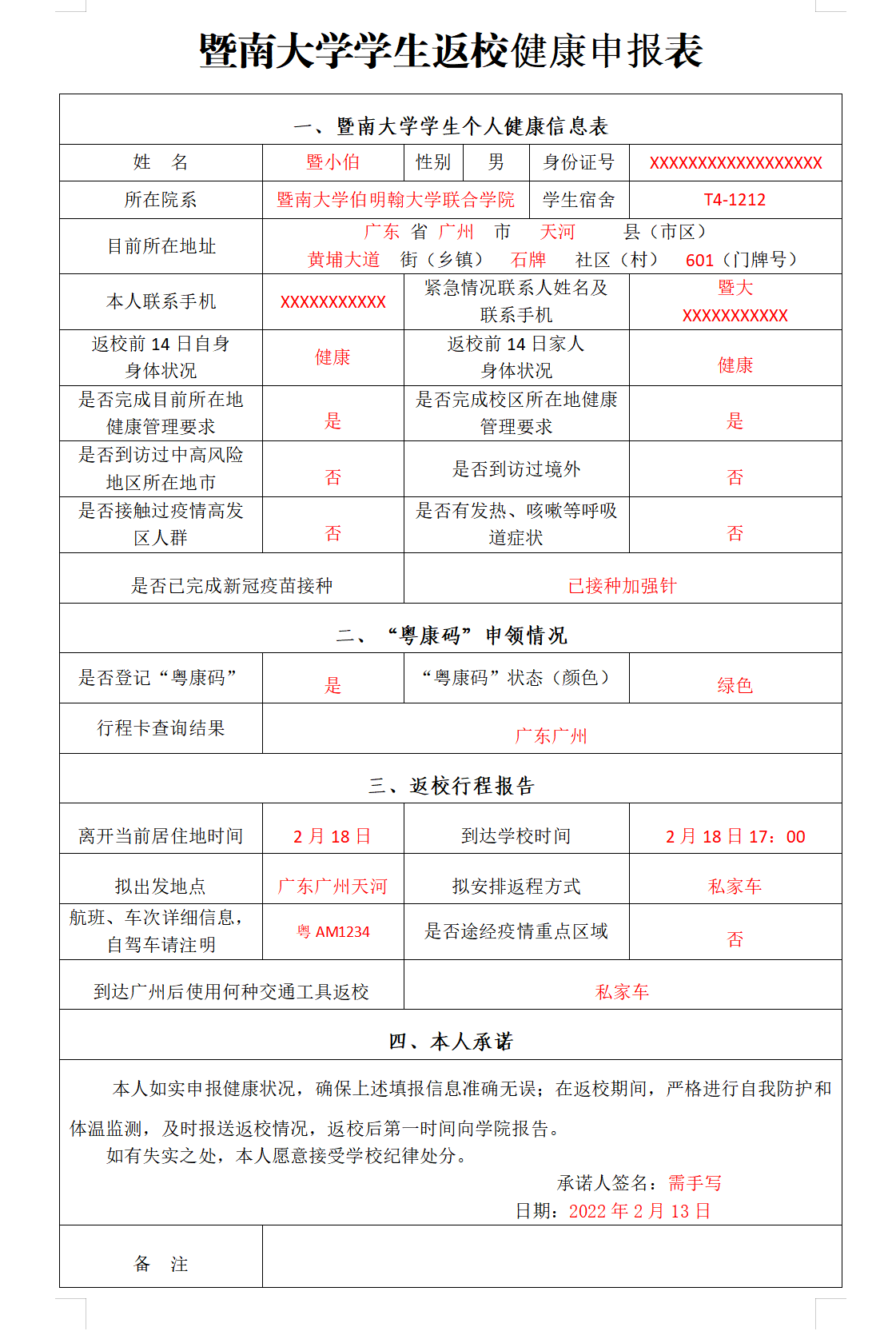 一、暨南大学学生个人健康信息表一、暨南大学学生个人健康信息表一、暨南大学学生个人健康信息表一、暨南大学学生个人健康信息表一、暨南大学学生个人健康信息表一、暨南大学学生个人健康信息表姓  名性别身份证号所在院系学生宿舍目前所在地址省           市              县（市区）          街（乡镇）           社区（村）          （门牌号）省           市              县（市区）          街（乡镇）           社区（村）          （门牌号）省           市              县（市区）          街（乡镇）           社区（村）          （门牌号）省           市              县（市区）          街（乡镇）           社区（村）          （门牌号）省           市              县（市区）          街（乡镇）           社区（村）          （门牌号）本人联系手机紧急情况联系人姓名及联系手机紧急情况联系人姓名及联系手机紧急情况联系人姓名及联系手机返校前14日自身身体状况返校前14日家人身体状况返校前14日家人身体状况返校前14日家人身体状况是否完成目前所在地健康管理要求是否完成校区所在地健康管理要求是否完成校区所在地健康管理要求是否完成校区所在地健康管理要求是否到访过中高风险地区所在地市是否到访过境外是否到访过境外是否到访过境外是否接触过疫情高发区人群是否有发热、咳嗽等呼吸道症状是否有发热、咳嗽等呼吸道症状是否有发热、咳嗽等呼吸道症状是否已完成新冠疫苗接种是否已完成新冠疫苗接种未接种/已接种但未完成全程接种/已完成全程接种但未接种加强针/已接种加强针未接种/已接种但未完成全程接种/已完成全程接种但未接种加强针/已接种加强针未接种/已接种但未完成全程接种/已完成全程接种但未接种加强针/已接种加强针未接种/已接种但未完成全程接种/已完成全程接种但未接种加强针/已接种加强针二、“粤康码”申领情况二、“粤康码”申领情况二、“粤康码”申领情况二、“粤康码”申领情况二、“粤康码”申领情况二、“粤康码”申领情况是否登记“粤康码”“粤康码”状态（颜色）“粤康码”状态（颜色）“粤康码”状态（颜色）行程卡查询结果三、返校行程报告三、返校行程报告三、返校行程报告三、返校行程报告三、返校行程报告三、返校行程报告离开当前居住地时间到达学校时间到达学校时间到达学校时间拟出发地点拟安排返程方式拟安排返程方式拟安排返程方式航班、车次详细信息，自驾车请注明如未确定，暂时不填写，请及时告知辅导员是否途经疫情重点区域是否途经疫情重点区域是否途经疫情重点区域到达广州后使用何种交通工具返校到达广州后使用何种交通工具返校四、本人承诺四、本人承诺四、本人承诺四、本人承诺四、本人承诺四、本人承诺       本人如实申报健康状况，确保上述填报信息准确无误；在返校期间，严格进行自我防护和体温监测，及时报送返校情况，返校后第一时间向学院报告。如有失实之处，本人愿意接受学校纪律处分。                                     承诺人签名：                                                      日期：                    本人如实申报健康状况，确保上述填报信息准确无误；在返校期间，严格进行自我防护和体温监测，及时报送返校情况，返校后第一时间向学院报告。如有失实之处，本人愿意接受学校纪律处分。                                     承诺人签名：                                                      日期：                    本人如实申报健康状况，确保上述填报信息准确无误；在返校期间，严格进行自我防护和体温监测，及时报送返校情况，返校后第一时间向学院报告。如有失实之处，本人愿意接受学校纪律处分。                                     承诺人签名：                                                      日期：                    本人如实申报健康状况，确保上述填报信息准确无误；在返校期间，严格进行自我防护和体温监测，及时报送返校情况，返校后第一时间向学院报告。如有失实之处，本人愿意接受学校纪律处分。                                     承诺人签名：                                                      日期：                    本人如实申报健康状况，确保上述填报信息准确无误；在返校期间，严格进行自我防护和体温监测，及时报送返校情况，返校后第一时间向学院报告。如有失实之处，本人愿意接受学校纪律处分。                                     承诺人签名：                                                      日期：                    本人如实申报健康状况，确保上述填报信息准确无误；在返校期间，严格进行自我防护和体温监测，及时报送返校情况，返校后第一时间向学院报告。如有失实之处，本人愿意接受学校纪律处分。                                     承诺人签名：                                                      日期：             备  注